ÖZ GEÇMİŞ 6.   Eğitim Bilgisi7.	Dil becerisi: 1'den 5'e kadar bir ölçekte yeterliliği belirtin (1 - mükemmel; 5 - temel)8.	Üye Olunan Meslek Birlikleri:9.	Diğer Beceriler (örneğin Bilgisayar bilgisi vb.) 10.	Şu Anki Görevi11.	Kilit Özellikler (başvurulan pozisyon ile ilgili)12.	İş Deneyimi 13.	Diğer ilgili bilgiler  (örneğin yayınlar)Aşağıda imzası bulunan ben, yukarıda verilen bilgilerin niteliklerimi, deneyimlerimi ve kendimle ilgili diğer bilgileri doğru bir şekilde tanımladığını teyit ederim.İmza:					Tarih:Başvurulan Pozisyon: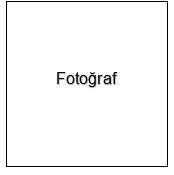 Tel:E-posta:Adres:1.Soyadı2.Adı3.Doğum Tarihi4.Uyruğu ve Kimlik No5.Medeni HaliKurum […Tarihinden – ..Tarihine]Sahip olunan diploma veya dereceler:                              (AA/YY)Dil OkumaKonuşmaYazma[…Tarihinden – ..Tarihine] (AA/YY)YerŞirket / KurumPozisyonAçıklama